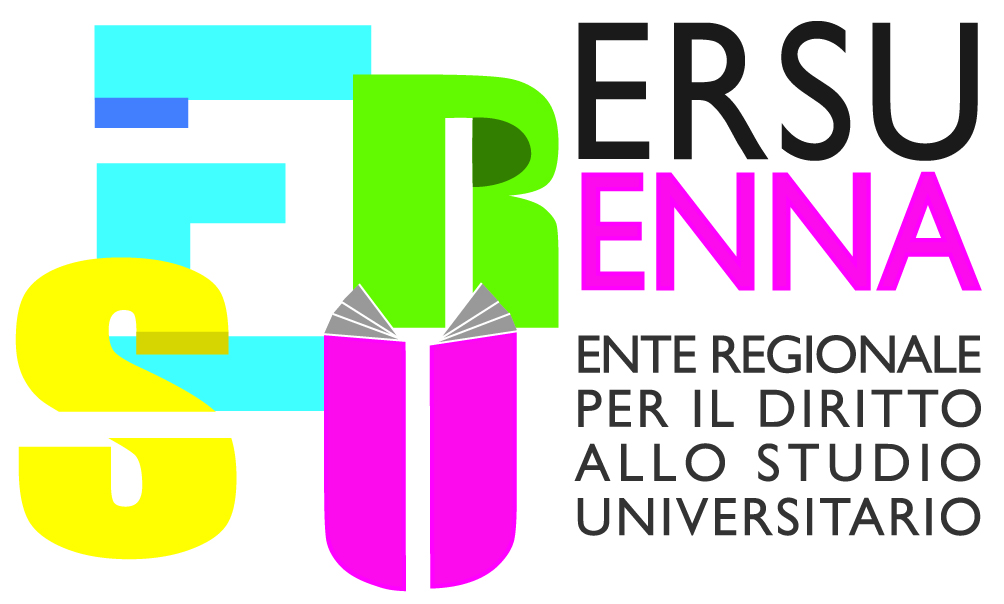 DELIBERA  N. 9  del  17 marzo 2021OGGETTO: Ratifica Decreto Presidenziale n. 2 del 29/01/2021 recante “Approvazione Piano Triennale della Performance. Triennio 2021/2023 dell’ERSU di Enna”.IL CONSIGLIO DI AMMINISTRAZIONEVISTA la Costituzione della Repubblica Italiana; VISTO lo Statuto della Regione Siciliana; VISTA la Legge 7 agosto 1990, n. 241, e smi; VISTO il Decreto legislativo 30 marzo 2001, n. 165, e smi; VISTO il Decreto-legge 17 marzo 2020, n. 18; VISTA la Legge regionale 15 maggio 2000, n. 10, e smi; VISTA la Legge regionale 25 novembre 2002, n. 20, e smi; VISTA la Legge regionale 8 febbraio 2007, n. 2, e in particolare l’art. 44 concernente l’attivazione dell’Ente regionale per il diritto allo studio universitario (ERSU) di Enna; VISTA la Legge regionale 21 maggio 2019, n. 7; VISTO il Decreto dell’Assessore regionale dell’Istruzione e della Formazione professionale n. 7214 del 04/12/2019, con cui è stato nominato il Presidente e il Consiglio di Amministrazione (C.d.A.) dell’ERSU a norma degli artt. 9 e 10 della L.R. n. 20/2002; VISTA	 la deliberazione del Consiglio di Amministrazione n. 60 del 23 dicembre 2020 con la quale sono state conferite al Dott. Filippo Fiammetta le funzioni di coordinamento degli uffici dell’ERSU di Enna con decorrenza dal giorno 1 gennaio 2021 e sino al giorno 31 dicembre 2021 e comunque sino alla nomina del Direttore secondo le procedure di legge; VISTA la Deliberazione commissariale 6 novembre 2019, n. 46, con la quale è stato adottato il Regolamento di organizzazione dell’ERSU di Enna; VISTO il Decreto Presidenziale n. 2 del 29/01/2021 recante “Approvazione Piano Triennale della Performance. Triennio 2021/2023 dell’ERSU di Enna”;CONSIDERATO che il superiore Decreto Presidenziale è stato adottato con carattere d’urgenza secondo le previsioni di cui all’art. 9, comma 2, lett. d), della legge regionale n. 20/2002;RICONOSCIUTI i motivi di urgenza;RITENUTO di dovere procedere alla ratifica del provvedimento de quo condividendone i presupposti formali e sostanziali;VISTO l’atto istruttorio afferente a quanto in oggetto indicato sottoscritto dal Responsabile del procedimento e dal Dirigente coordinatore dell’ERSU di Enna in conformità alle vigenti disposizioni di legge;DELIBERAArticolo unico. E’ ratificato il Decreto Presidenziale n. 2 del 29/01/2021 recante “Approvazione Piano Triennale della Performance. Triennio 2021/2023 dell’ERSU di Enna”.La presente deliberazione sarà pubblicata sul sito istituzionale dell’ERSU ai sensi dell’art. 68 della L.R. n. 21 del 12/08/2014, come modificato dal comma 6 dell’art. 98 della L.R. n. 9 del 07/05/2015, e sarà pubblicato nella Sezione “Amministrazione Trasparente”, sotto-sezione di primo livello “Provvedimenti”, sotto-sezione di secondo livello “Provvedimenti organi indirizzo-politico”.                                                                                                                                Il Presidente                                                                                                             F.to  Dott. Livio Davide Cardaci             Il SegretarioF.to   Dott. Filippo Fiammetta